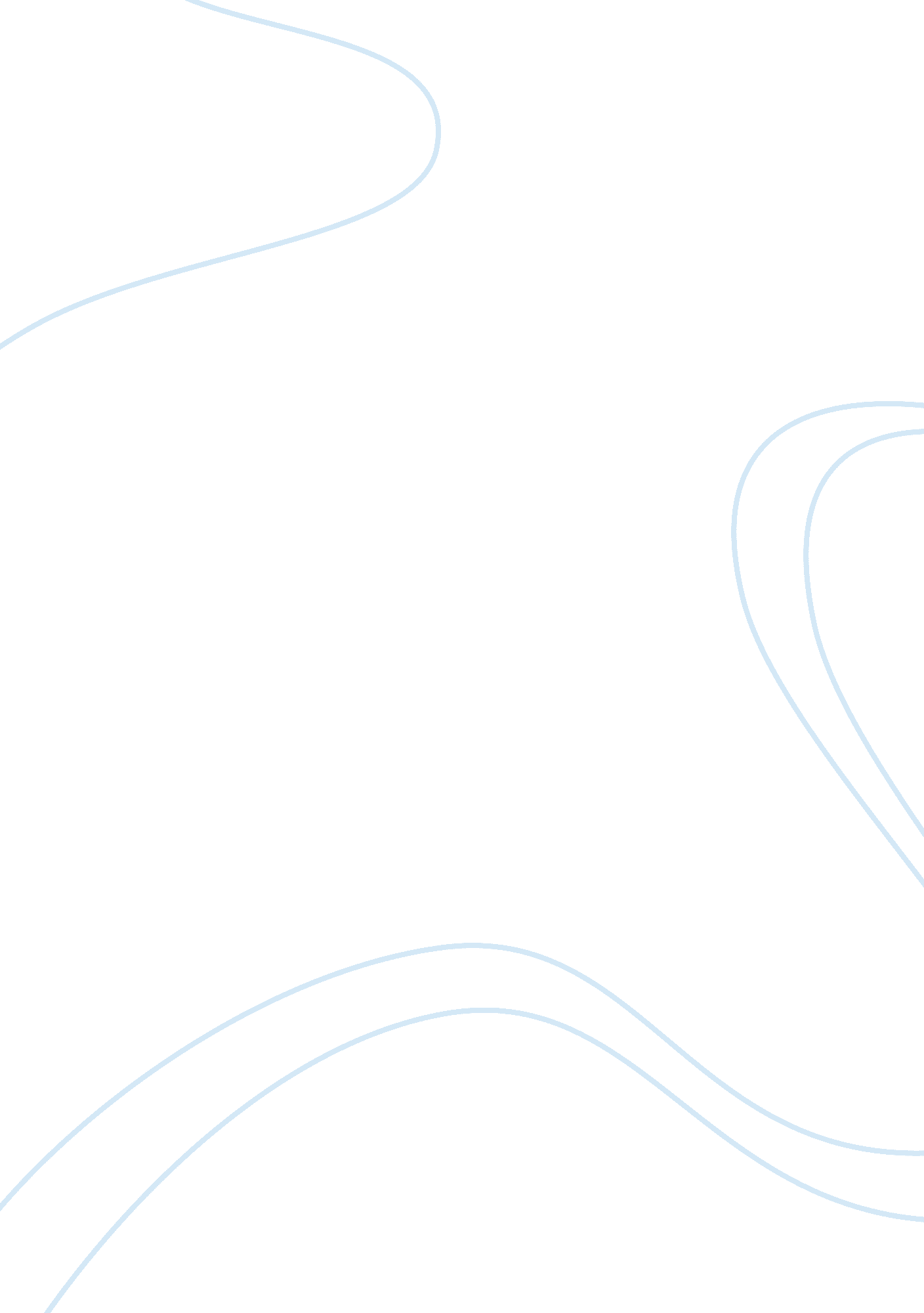 Knowledge based systemsTechnology, Artificial Intelligence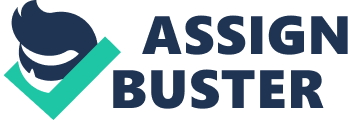 What is a knowledge-based system? A system which is built around a knowledge base. i. e. a collection of knowledge, taken from a human, and stored in such a way that the system can reason with it. Example: System: What is the patient's name? User: George Smith System: What is the patient's age? User: 52 years System: Is the patient male or female? User: Male System: What are the symptoms? User: Headache dizziness upset stomach high fever System: When did these symptoms first appear? User: 23/03/2002 System: I conclude that the patient has a viral infection , my recommendation is that he should take two aspirin, drink plenty of fluid, get lots of rest. What is knowledge? Knowledge is the sort of information that people use to solve problems. Knowledge includes facts, concepts, procedures, models, heuristics, etc. Knowledge may be: * specific or general * exact or fuzzy * procedural or declarative What is an expert system? * A particular kind of knowledge-based system * One in which the knowledge, stored in the knowledge base, has been taken from an expert in some particular field. Therefore, an expert system can, to a certain extent, act as a substitute for the expert from whom the knowledge was taken. What isArtificial Intelligence? Artificial Intelligence (AI) is concerned with exploring such aspects of human (and other animal) mental activity as: * understanding * creativity * Perception * problem-solving * consciousness * using language * Intelligence by simulating them using computers. It is therefore closely connected with such social sciences as: *psychology* linguistics *philosophyApplied Artificial Intelligence What is applied AI? Applied AI is concerned with producing software which is “ intelligent” It is intelligent in that it is based on what we know about human reasoning and other mental abilities We are therefore talking about a branch of advanced computing - computertechnology- rather than socialscienceKnowledge engineering The term “ knowledge engineering” is often used to mean the process of designing, building and installing an expert system or other knowledge-based system. Some authors use the term to mean just the knowledge acquisition phase. Experts An expert is an experienced practitioner in his/her particular field. More than that, he/she is a highly effective problem-solver and decision-taker in that field. Experts have three qualities: * They make good decisions * They make those decisions quickly * They are able to cope with a wide range of problems. Experts and expert systems Note that: The task that an expert system performs will generally be regarded as difficult. An expert system almost always operates in a rather narrow field of knowledge. The field of knowledge is called the knowledge domain of the system. There are many fields where expert systems can usefully be built. There are also many fields where they can’t. Note also that an expert can usually explain and justify his/her decisions. Reasons for building an E. S. One might build an expert system for any or all of the following reasons: * To archive an expert’s knowledge, to insure against the day when he/she leaves, or retires, or dies. * To disseminate his/her knowledge, so that it is available in more (possibly many more) places than the location of the expert. * To ensure uniformity of advice/decisions. As a basis for training other specialists. Advantages of expert systems E. S. have the following advantages over human experts: * The knowledge is permanent * The knowledge is easily replicated * The knowledge is represented explicitly, and can be evaluated * The system is consistent - whereas human practitioners have bad days, computers don’t. * Once built, running costs are low Disadvantages of expert systems a) Developing an expert system usually costs a great deal of time &moneyb) Historically, there has been a highfailurerate in E. S. projects * The project may well fail during development - most likely during the “ knowledge acquisition” phase. * The development may succeed, but the organisation may fail to accept and use the finished system. c) A human expert can update his/her knowledge in the light of * Common sense * Knowledge derived from other domain * Contacts with other experts. An expert system can’t. Choosing an E. S. project a) Because of cost, and the danger of failure, it is important that E. S. projects are carefully chosen. ) The expense must be justified, in the light of the possible benefits. c) E. S. technology must be appropriate a. the right kind of expertise is involved b. Make sure it isn’t a problem which conventional programming could do better. d) Management, and the participants, must support the project fully. Possible expert systems - case histories For discussion; The following seven problem areas may, or may not, be suitable for computerisation as expert systems. * A certain third world country has a large population, very few trained doctors, and insufficient resources to train many more. It is proposed to provide paramedics, who can be trained relatively cheaply and easily, with medical kits and portable PCs, each PC to be loaded with an expert system that can advise on the diagnosis and treatment of a variety of common diseases. * The housing department in a provincial English town is overworked, although the staff turnover is quite low. Much of the work the staff do involves interviewing clients, and there is a clear pattern of questioning (which varies to a limited degree, depending on the circumstances of the client). It is proposed to build an expert system, which will direct the questioning process. A firm of wine importers relies heavily on its chief wine expert, who is skilled at selecting wines that are destined to be popular, on the basis of their taste, colour, scent etc. She is soon to retire. It is proposed to build an expert system that will enable any of several junior wine specialists to do her job. * Aneducationauthority has a severe shortage of primary school teachers. It is proposed that an expert system should be built which can do the job of teaching English and arithmetic to five year old children. * A software company proposes to build an expert system which can perform book-keeping for small commercial concerns. A large manufacturer of diesel electric locomotives has problems in providing enough maintenance personnel who are sufficiently skilled to locate faults in these (highly complex) locomotives. They propose to build an expert system which can perform fault location on such a machine. * A mineral exploitation company wishes to extend its operations, which involve searching for hitherto undiscovered deposits of valuable metal ores. It is short of trained geologists. It proposes to build an expert system which can assess a geological site and come to a conclusion about how likely it is that there is a worthwhile mineral deposit there. 